ประกาศองค์การบริหารส่วนตำบลคำเนียม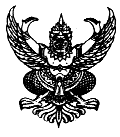                 เรื่อง  ราคาประเมินทุนทรัพย์ อัตราภาษี และรายละเอียดอื่นในการจัดเก็บภาษีที่ดิน                                      และสิ่งปลูกสร้าง ประจำปี 2563 ภ.ด.ส.1                                 ………………………...........................................................                  อาศัยตามความในมาตรา 39 แห่งพระราชบัญัญัติภาษีที่ดินและสิ่งปลูกสร้าง พ.ศ.2562ประกอบกับข้อ 1 ของกฎกระทรวงกำหนดหลักเกณฑ์และวิธีการประกาศราคาประเมินทุนทรัพย์ อัตราภาษี และรายละเอียดอื่นในการจัดเก็บภาษีที่ดินและสิ่งปลูกสร้าง พ.ศ.2562 องค์การบริหารส่วนตำบลคำเนียมจึงประกาศราคาประเมินทุนทรัพย์ อัตราภาษี และรายละเอียดอื่นในการจัดเก็บภาษีที่ดินและสิ่งปลูกสร้าง ปี 2563 ดังนี้                   ราคาประเมินทุนทรัพย์ อัตราภาษี และรายละเอียดอื่นในการจัดเก็บภาษีที่ดินและสิ่งปลูกสร้างที่แนบมาพร้อมนี้                   จึงประกาศให้ทราบโดยทั่วกันประกาศ   ณ.  วันที่   1   เมษายน   พ.ศ. ๒๕๖๓(นายพลทวี   พันธ์วิไล)นายกองค์การบริหารส่วนตำบลคำเนียมประกาศองค์การบริหารส่วนตำบลคำเนียมเรื่อง  กำหนดระยะเวลาสำรวจที่ดินและสิ่งปลูกสร้างตามพระราชบัญญัติภาษีที่ดินและสิ่งปลูกสร้าง พ.ศ.2562                                 ………………………...........................................................                 ด้วยองค์การบริหารส่วนตำบลคำเนียม จะดำเนินการสำรวจที่ดินและสิ่งปลูกสร้างที่ตั้งอยู่ภายในเขตองค์การบริหารส่วนตำบลคำเนียม เพื่อประโยชน์ในการประเมินและการจัดเก็บภาษีที่ดินและสิ่งปลูกสร้าง ตามพระราชบัญญัติภาษีที่ดินและสิ่งปลูกสร้าง พ.ศ.2562 โดยกำหนดระยะเวลาดำเนินการ  ดังกล่าวตั้งแต่ วันที่ 1 พฤศจิกายน  2562 เป็นต้นไป                ดังนั้น จึงขอความร่วมมือและอำนวยความสะดวกจากเจ้าของหรือผู้ครอบครองที่ดินและสิ่งปลูกสร้างที่ตั้งอยู่ภายในเขตองค์การบริหารส่วนตำบลคำเนียม โปรดให้ข้อมูลกับพนักงานสำรวจขององค์การบริหารส่วนตำบลคำเนียม เช่น ข้อมูลเกี่ยวกับประเภท จำนวน ขนาดของที่ดินและสิ่งปลูกสร้าง การใช้ประโยชน์ในที่ดินและสิ่งปลูกสร้าง รายละเอียดอื่น รวมทั้งเอกสารหลักฐานต่าง ๆ ที่เกี่ยวข้อง ต่อไป                   จึงประกาศให้ทราบโดยทั่วกันประกาศ   ณ.  วันที่   17   ตุลาคม   พ.ศ. ๒๕๖2(นายพลทวี   พันธ์วิไล)นายกองค์การบริหารส่วนตำบลคำเนียมประกาศองค์การบริหารส่วนตำบลคำเนียม เรื่อง  ราคาประเมินทุนทรัพย์ของที่ดินและสิ่งปลูกสร้าง(ภ.ด.ส.1)ประจำปี พ.ศ.2563.................................... 	         อาศัยอำนาจตามความใน มาตรา 39  ตามพระราชบัญญัติภาษีที่ดินและสิ่งปลูกสร้าง พ.ศ.2562 ประกอบกับระเบียบกระทรวงมหาดไทยว่าด้วยการดำเนินการตามพระราชบัญญัติภาษีที่ดินและสิ่งปลูกสร้าง พ.ศ.2562 ให้องค์กรปกครองส่วนท้องถิ่นประกาศราคาประเมินทุนทรัพย์ที่ดินและสิ่งปลูกสร้างอัตราภาษีที่จัดเก็บ และรายละเอียดอื่นที่จำเป็นในการจัดเก็บภาษีในแต่ละปี ณ สำนักงานหรือที่ทำการขององค์กรปกครองส่วนท้องถิ่นก่อนวันที่  1  กุมภาพันธ์ของทุกปี ซึ่งรัฐมนตรีว่าการกระทรวงมหาดไทย เห็นชอบให้ขยายกำหนดเวลาดำเนินการภายในเดือนมิถุนายน 2563 ทั้งนี้ ตามหลักเกณฑ์และวิธีการที่กำหนดในกฎกระทรวง นั้น                   กองคลัง องค์การบริหารส่วนตำบลคำเนียม จึงได้ดำเนินการจัดทำ ประกาศราคาประเมินทุนทรัพย์ที่ดินและสิ่งปลูกสร้าง ในเขตองค์การบริหารส่วนตำบลคำเนียม  ประจำปี 2563  ให้ผู้เสียภาษีชำระภาษีตามแบบแจ้งประเมินภาษี ภายในเดือน สิงหาคม  2563  ณ  องค์การบริหารส่วนตำบลคำเนียม                   ทั้งนี้  หากท่านได้รับแจ้งประเมินภาษีที่ดินและสิ่งปลูกสร้างแล้ว เห็นว่าการประเมินไม่ถูกต้อง มีสิทธิ์ยื่นคำร้องคัดค้านต่อผู้บริหารเพื่อพิจารณาเห็นชอบกับคำร้องคัดค้านนี้ ให้มีสิทธิ์อุทธรณ์ต่อคณะกรรมการพิจารณาอุทธรณ์การประเมินภาษี โดยยื่นอุทธรณ์ต่อผู้บริหารท้องถิ่นในสามสิบวันตั้งแต่วันที่ได้รับแจ้งคำวินิจฉัยอุทธรณ์ ทั้งนี้ ตามมาตรา 73  และมาตรา 83  แห่งพระราชบัญญัติภาษีที่ดินและสิ่งปลูกสร้าง พ.ศ.2562                   อนึ่ง  เจ้าของที่ดินและสิ่งปลูกสร้างในเขตองค์การบริหารส่วนตำบลคำเนียม ที่ยังไม่ปรากฏรายชื่อตามบัญชีราคาประเมินทุนทรัพย์ของที่ดินและสิ่งปลูกสร้างนี้สามารถติดตามตรวจสอบข้อมูลได้ที่องค์การบริหารส่วนตำบลคำเนียม  หากมีข้อสงสัย สอบถามได้ที่  กองคลัง องค์การบริหารส่วนตำบลคำเนียม โทรศัพท์หมายเลข 045-651488 ในวันและเวลาราชการ                     จึงประกาศให้ทราบโดยทั่วกันประกาศ   ณ.  วันที่   30   เมษายน   พ.ศ. ๒๕๖3(นายพลทวี   พันธ์วิไล)นายกองค์การบริหารส่วนตำบลคำเนียม